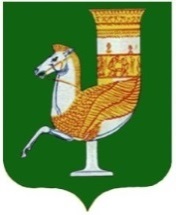 П  О  С  Т  А  Н  О  В  Л  Е  Н  И  Е   АДМИНИСТРАЦИИ   МУНИЦИПАЛЬНОГО  ОБРАЗОВАНИЯ «КРАСНОГВАРДЕЙСКИЙ  РАЙОН»От 24.03.2023г. № 205с. КрасногвардейскоеОб утверждении Перечня мест, на которые запрещается возвращать животных без владельцев, и лиц, уполномоченных на принятие решений о возврате животных без владельцев на прежние места их обитания на территории муниципального образования «Красногвардейский район»В соответствии с частью 6.1. статьи 18 Федерального закона от 27.12.2018 года № 498-ФЗ «Об ответственном обращении с животными и о внесении изменений в отдельные законодательные акты Российской Федерации», Федеральным законом от 06.10.2003 года № 131-ФЗ «Об общих принципах организации местного самоуправления в Российской Федерации», руководствуясь Уставом муниципального образования «Красногвардейский район»ПОСТАНОВЛЯЮ:1. Утвердить Перечень мест, на которые запрещается возвращать животных без владельцев на территории МО «Красногвардейский район» (Приложение). 2. Лицами, уполномоченными на принятие решений о возврате животных без владельцев на прежние места их обитания назначить главных специалистов управления сельского хозяйства администрации МО «Красногвардейский район» Саремат А.Э., Гавриш Р.В.3. Опубликовать настоящее постановление в районной газете «Дружба»  и разместить на официальном сайте органов местного самоуправления МО «Красногвардейский район» в сети «Интернет».4. Контроль за исполнением настоящего постановления возложить на заместителя главы администрации МО «Красногвардейский район» по вопросам экономической политики и сельского хозяйства - начальника управления сельского хозяйства.                                                         5.  Настоящее постановление вступает в силу с момента его подписания.Глава МО «Красногвардейский район»		    		                Т.И. ГубжоковПриложение  к постановлению администрации муниципального образования «Красногвардейский район» от 24.03.2023г. № 205Перечень мест,на которые запрещается возвращать животных без владельцев на территории МО «Красногвардейский район»Местами, на которые запрещается возвращать животных без владельцев на территории МО «Красногвардейский район», являются:1. Детские и спортивные площадки.2. Территории парков, скверов, стадионов, места массового отдыха.3. Территории детских, образовательных и лечебных учреждений.4. Территории объектов культуры и искусства.5. Территории транспортной инфраструктуры ( автостанции, автобусные остановки).6. Кладбища и мемориальные зоны.7. Территории, прилегающие к организациям общественного питания, магазинам.8. Территории, прилегающие к объектам МВД, Прокуратуры, Администрации, Суда.Управляющий делами администрации района- 				                начальник общего отдела 						  	   А.А. Катбамбетов